ТЕХНИЧЕСКИЕ СВЕДЕНИЯГЕОДЕЗИЧЕСКОЕ ОБОРУДОВАНИЕОТ ТОО КАСПГЕОИЗЫСКАТЕЛЬСКИЕ УСЛУГИ Общие сведенияИсследовательская партияИсследовательская партия ТОО «КаспГео» будет состоять из следующих специалистов:Начальник партииСтарший геодезистГеодезистТехник геодезист.CAD/ GIS ОператорИнженер по ОТ и БИнженер по качествуВрачВодителиВесь персонал по выше перечисленным должностям будут соответствовать требования к квалификации заказчика. Оборудование, транспорт и специальная техникаДля исследовательских работ будут использоваться ниже перечисленное оборудование, транспортные средства и спец. техника высокой проходимостью:Основное оборудование:Высокоточный лазерный сканер Trimble TX8 – 1 комп.Беспилотный летательный аппарат Trimble UX5 – 1 комп.Системы глобальный спутниковой навигации Trimble R5/R7 – 7 комп.Высокоточные электронные тахеометры TS09 Plus R500, Leica TC1201 – 3 комп.Высокоточный цифровой нивелир Leica DNA03 – 1 комп.Оптические нивелиры NA730 – 4 комп.Трассоискатели Radiodetection RD8000PDLM, Metrotech FM9890XT – 2 комп.Основной транспорт:Toyota Hilux – 4 ед.ЗИЛ 131 Фургон (КУНГ) – 2 ед.ГАЗ 330273-245 – 1 ед.Специальная техника:Нива Марш ВАЗ-1922 снегоболотоход – 2 ед. Катер-амфибия ХИВУС-10 – 2 ед.Снегоход Arctic Cat BEARCAT Z1 XT LTD – 2 ед.Контейнеры для проживания «Тайга”При необходимости компания ТОО «КаспГео» готова увеличить свой транспортный парк.Описания оборудовании3D Лазерный сканерДля съемок сложных сооружении, оборудовании, здании и т.п. объектов будет использована инновационное решение в области геодезии 3D Лазерный сканер, что позволит построить трехмерную модель существующего объекта по облакам точек. 3D Лазерный сканер Trimble TX8Trimble ТХ8 – это лазерный сканер нового поколения повышенной производительности, который позволяет получать трехмерные данные с высокой плотностью в короткие сроки. Trimble ТХ8 сочетает в себе ряд характеристик: скорость, повышенная дальность и точность, - которые позволяют получать результаты в высоком качестве при выполнении съемки на промышленных площадках, объектах проектирования и строительства, а также для решения других задач, требующих надежных результатов.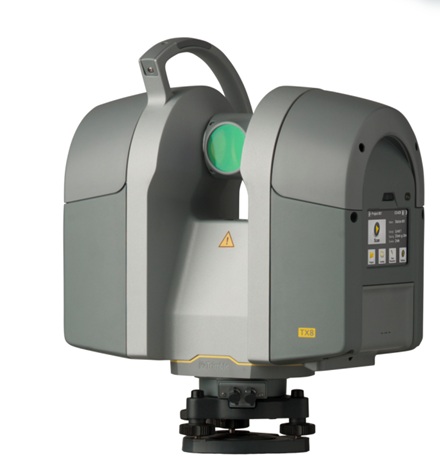 Революция в 3D сканированииTrimble ТХ8 включает в себя запатентованную технологию Trimble Lightning, благодаря чему он может измерять до миллиона точек в секунду, сохраняя точность полученных данных вне зависимости от расстояния между измеряемым объектом и сканером (от 0.6 до 340 метров). Технология Trimble Lightning позволяет получать полноценные данные с каждой станции благодаря меньшей восприимчивости к различным типам поверхности и атмосферным условиям.Trimble ТХ8 с полем зрения 360 х 317 градусов идеально подходит для детальной съемки текущего состояния объектов, даже при ярком солнечном свете, пригодных для профессионального анализа данных и дальнейшего проектирования. Кроме того, облака точек, полученные со сканера Trimble ТХ8 обладают низким уровнем шума, что позволяет уменьшить время, затрачиваемое на их обработку. Данные из Trimble ТХ8 поддерживаются программным обеспечением Trimble RealWorks и Trimble Scan Explorer, из которых они могут быть конвертированы в популярные пакеты программ САПР.Законченное решениеTrimble ТХ8 создан для решения широкого спектра задач, выполняемых в самых различных условиях. Сюда относятся:Съемка промышленных объектовГражданское строительствоГеодезияМаркшейдерские работыСтроительство инженерных сооруженийАрхитектура и проектированиеСохранение и восстановление культурного наследияДеформационный мониторингКонтроль качестваРасследование аварий и происшествийTrimble ТХ8 в сочетании с программным обеспечением Trimble RealWorks применяемым при моделировании и анализе данных сканирования является полностью законченным решением, предназначенным для профессионалов, работающих с геопространственными данными.Технические характеристики:Системы БПЛАБПЛА Trimble UX5Новый стандарт картографирования и съемки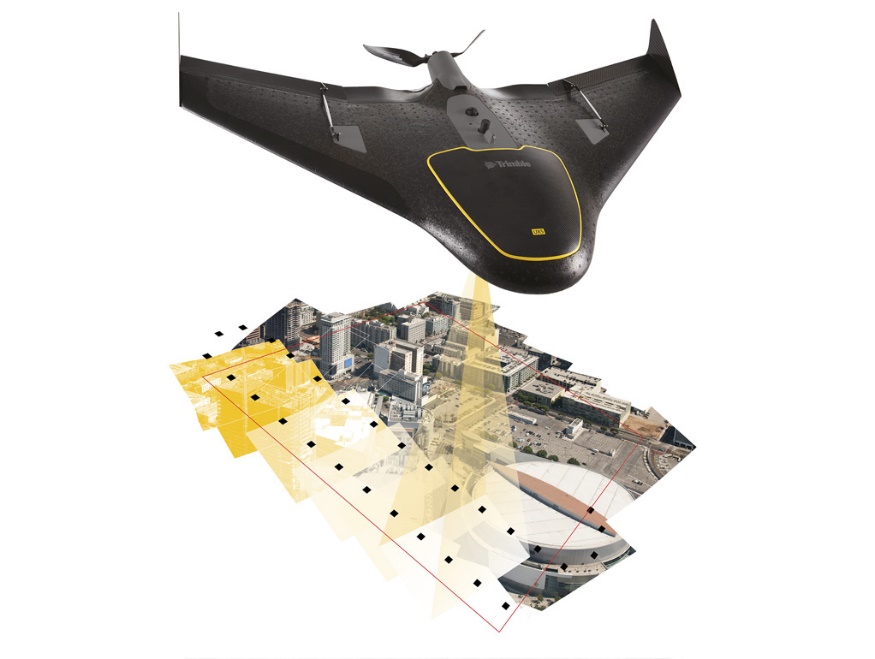 Новаторское решение для аэрофотосъемки Trimble® UX5 устанавливает стандарт для быстрого и безопасного сбора данных воздушных снимков, предлагая законченную систему с мощными технологиями, такими как автоматическая процедура аварийной посадки, крепкая ударозащищенная конструкция и радикально упрощенные рабочие процессы. Используя приложение Trimble Access™ Aerial Imaging, БПЛА Trimble UX5 невероятно сокращает и упрощает длительные и сложные в прошлом процессы - в любых условиях.Получение высококачественных снимковСозданный с расчетом использования последних разработок на рынке полупрофессиональных камер, Trimble UX5 обеспечивает оптимальное качество изображения при максимальной фотограмметрической точности. Камера, встроенная в UX5 имеет - в отличие от традиционных компактных камер - большой графический сенсор, создающий очень четкое и богатое цветами изображение, даже в сумерках или в пасмурную погоду. 16.1 - мегапиксельная камера и ее специализированный объектив дают возможность создавать данные с разрешением до 2.4 см.Технические характеристики:Система GNSS (RTK)Для исследовательских работ на суше будет использоваться система GNSS Trimble R5/R7 в режиме реального времени (RTK) состоящая из двух базовых станции и семи передвижных приемников.Приемник Trimble R5/ R7 GNSSСистема Trimble R7 GNSS объединяет в одном исключительно прочном корпусе многоканальный мультичастотный приемник GNSS (Глобальной Навигационной Спутниковой Системы) и УКВ-радиомодем. В Trimble R7 GNSS передовая технология приема GNSS сигналов сочетается с проверенной конструкцией системы для обеспечения наивысшей гибкости, точности и производительности.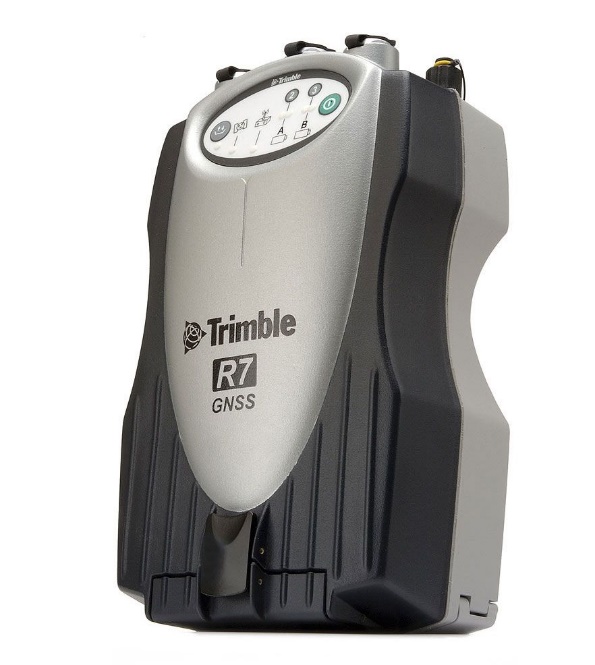 Технология Trimble R-Track с полной поддержкой GNSSКроме усовершенствованного RTK-ядра, используемая в Trimble R7 GNSS технология Trimble R-Track поддерживает новые сигналы L2C и L5 модернизируемой GPS-системы, а также сигналы ГЛОНАСС. Благодаря возможностям этой технологии отслеживается большее количество как GPS, так и ГЛОНАСС спутников, тем самым, возрастает производительность полевых работ и повышается качество съемки с постобработкой или в RTK. Помимо того, что использование новых сигналов L2C и L5 приведет к улучшению качества решения, их будет намного легче отслеживать в условиях затрудненного приема. Технические характеристики:Радиомодем Trimble TDL-450Trimble TDL 450H – это высокоскоростной УКВ-радиомодем для передачи, ретрансляции и приема данных поправок в режиме реального времени. TDL 450H обладает полнофункциональным интерфейсом с широким диапазоном настроек, что позволяет видоизменять конфигурацию параметров под условия текущей GNSS съемки, а так же произвести диагностику прямо в поле. За счет увеличения выходной мощности на больших отдалениях передвижного приемника и уменьшении на малых, можно увеличить время работы, так как энергия аккумулятора не расходуется понапрасну. Благодаря металлическому корпусу, TDL 450H обладает высокой устойчивостью к падениям и имеет высокую защиту от атмосферных воздействий.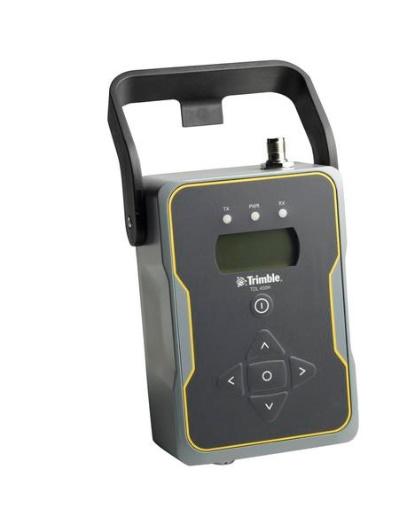 Технические характеристики:Антенна Zephyr Geodetic 2Zephyr Geodetic Model 2 – мультичастотная GNSS-антенна со стабильностью фазового центра менее 2 мм. Полностью герметичная, способна принимать сигналы даже на низких высотах, подходит для выполнения высокоточных геодезических работ.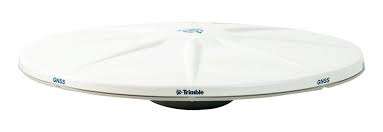 Zephyr Geodetic Model 2 обладает 100% защитой от влаги и выдерживает падение с высоты до 2 метров.Zephyr Geodetic Model 2 поставляется в комплекте с GNSS-приемниками компании Trimble.Технические характеристики:Антенна Zephyr Model 2Zephyr Model 2 – это компактная мультичастотная GNSS-антенна со стабильностью фазового центра менее 2 мм.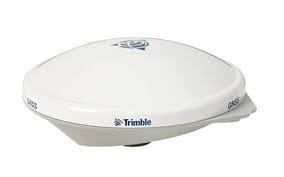 Zephyr Model 2 поставляется в комплекте с передвижными GNSS-приемниками компании Trimble.Технические характеристики:Антенна Leica Choke Ring AT504 (GG)Спутниковая антенна GNSS AT504 GG типа choke ring разработана NASA/JPL и соответствует стандарту международной службы International GNSS Service (IGS). Данная антенна обладает высочайшей точностью, превосходными возможностями для подавления эффекта многолучевости спутникового сигнала и высокой стабильностью положения фазового центра (<1мм) и устойчивостью к RF искажениям.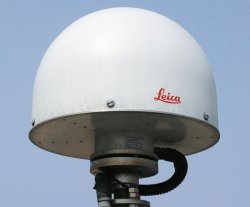 Choke ring антенна соответствует требованиям по создания сетей базовых GNSS станций во всем мире. Данная GNSS антенна используется при создании высокоточного планово-высотного обоснования, мониторинга осадков здании и сооружении, так же для мониторинга месторождении полезных ископаемых и углеводородов.Технические характеристики:Электронный автоматический тахеометрЭлектронный тахеометр в основном будет использоваться для создания высокоточных плановых обосновании и съемок в застроенных территориях.Электронный тахеометр Leica TS09 Plus – 1” R500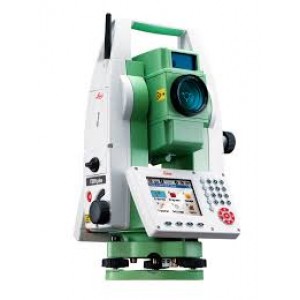 Тахеометр идеален для работ, которые требуют средней и высокой точности измерений. Качественный цветной дисплей с сенсорным управлением. Встроенный модуль Bluetooth и порт USB обеспечивают максимальную производительность и простоту в работе. Обеспечивает оптимальный баланс дальности, точности, надежности, видимости пучка, размера пятна и времени измерения.Технические характеристики:Электронный тахеометр Leica TC 1201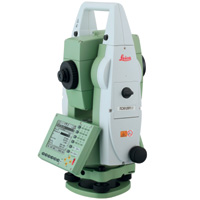 Электронные тахеометры Leica из серии TC1201 это необычайно производительные, эффективные и точные приборы от легендарного производителя геодезического оборудования.Технические характеристики:НивелирыЦифровой нивелир Leica DNA03Электронный нивелир DNA03 от компании Leica – точный и надежный инструмент, предназначенный для самых сложных работ, требующих повышенной точности измерений. При помощи этого инструмента можно производить высокоточное нивелирование 1-го и 2-го класса, при этом по сравнению с традиционными оптическими нивелирами наблюдается 50-процентное повышение производительности, а, следовательно, уменьшаются трудовые и временные затраты на выполнение большинства нивелировочных работ.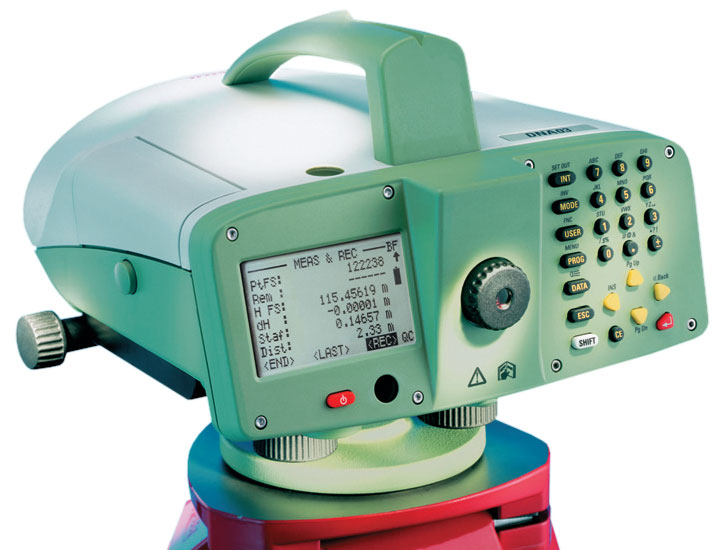 Технические характеристики:Оптический нивелир Leica NA730Серия оптических нивелиров NA730 является самым точной в линейке оборудования NA700. Оптический нивелир NA730 имеет лучшую в классе оптику, обеспечивающую максимально возможную точность даже в условиях недостаточной видимости. 30-ти кратное увеличение и прямое изображение зрительной трубы снижают нагрузку на зрение оператора, и позволяют навести фокус даже на самые удаленные объекты.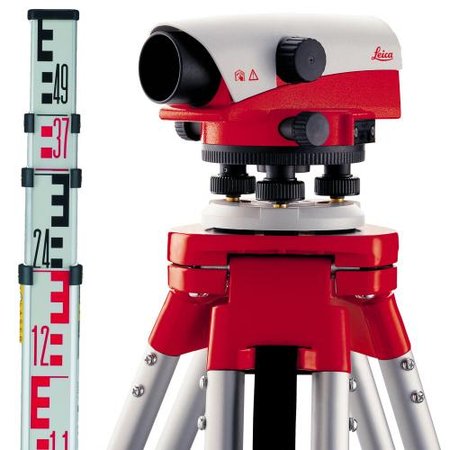 Технические характеристики:МеталлоискательТрассоискатель Radiodetection RD8000 PDLMТрассоискатель с уникальной инновационной системой автоматического определения глубины TruDepthTM, новые маркероискатели позволяют проводить более точные исследования, затрачивая намного меньше времени. Приборы новой линии обнаруживают все основные виды РЧ-маркеров, позволяя использовать эти локаторы в широком спектре областей применения. Комбинированный режим локации маркеров и коммуникаций позволяет быстро исследовать большие пространства.
Встроенный GPS- модуль позволяет снабжать отчеты данными позиционирования, не используя дополнительного оборудования. Все локаторы оснащены модулями Bluetooth®, позволяющими объединять данные исследования и внешние GPS данные, или передавать результаты исследования на внешние устройства.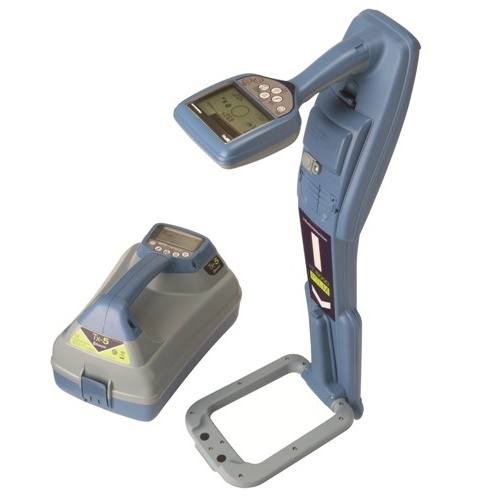 Технические характеристики:Металлоискатель Metrotech FM 9890 XT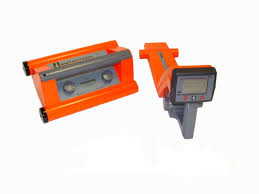 Трассоискатель Metrotech (Seba) 9860 LXT, 9890 — для простой и точной локации трасс и определения глубины залегания кабелей и металлических трубопроводов.Технические характеристики:Спецтехника и транспортДля выполнения работ в пересеченной местности и различных сложных погодных условиях будут использованы следующие виды спец техники и транспорта:Вездеходы Нива Марш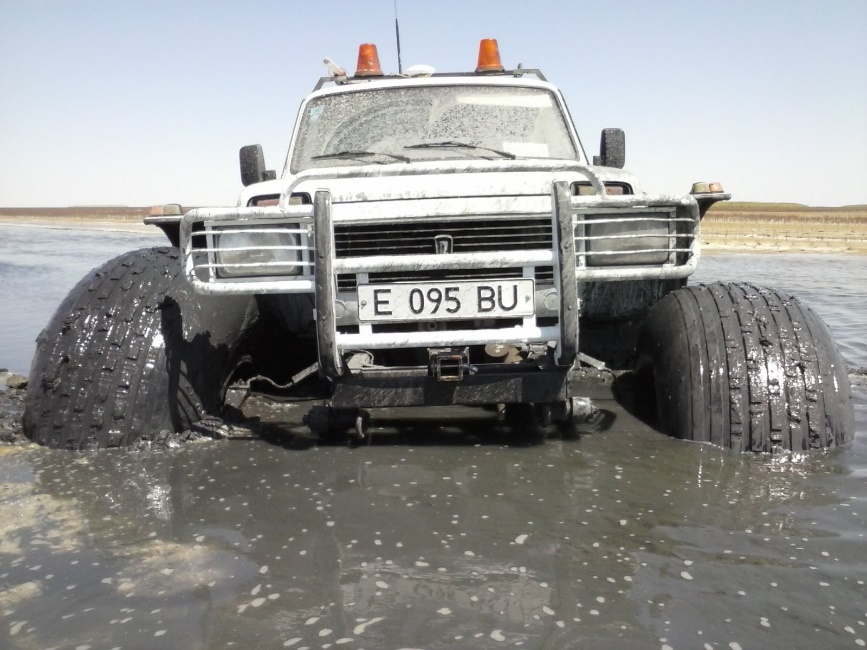 Снегоболотоход «Марш» (БРОНТО-1922) — легковой автомобиль на шинах сверхнизкого давления. Привод постоянный, полный. Автомобиль предназначен для эксплуатации на бездорожье, в сложных погодных условиях.Снегоходы Arctic-cat Bearcat  Z1 XT Limited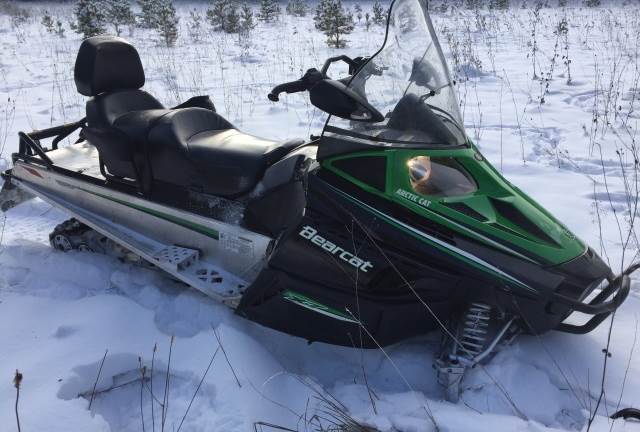 Arctic Cat BEARCAT Z1 XT LTD – это рабочая стойкая машина, которая уверенно передвигается по глубокому снегу.  В любых погодных условиях, в любых сложных ситуациях. Катер-амфибия ХИВУС-10           Катер-амфибия ХИВУС-10 предназначен для круглогодичной эксплуатации в труднодоступных местах в качестве разъездного, пассажирского, спасательного, медицинского, грузового или патрульного судна.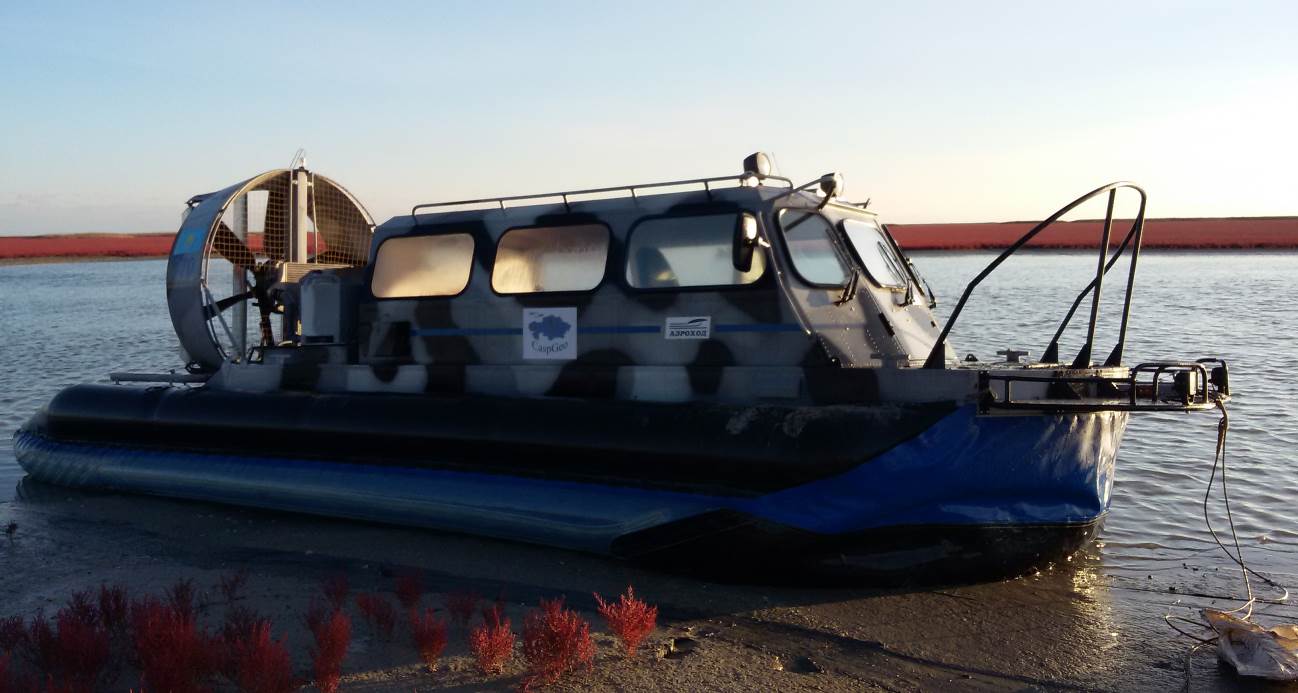 Контейнер для проживания персоналаДля проживания в полевых условиях будет использоваться передвижные контейнеры «Тайга». Передвижные контейнеры «Тайга» оснащены с шестью спальными местами. Также контейнер имеет возможность подключения к автономному электрогенератору.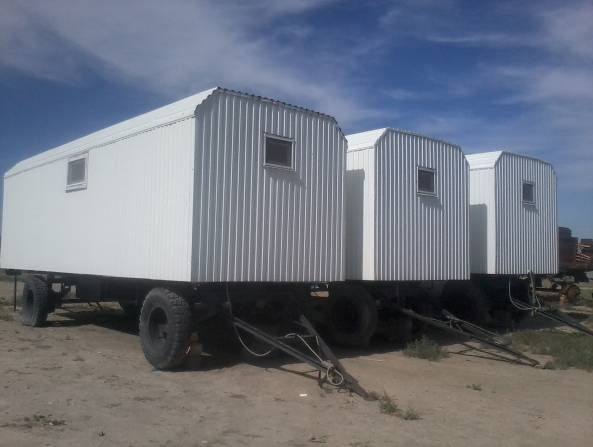 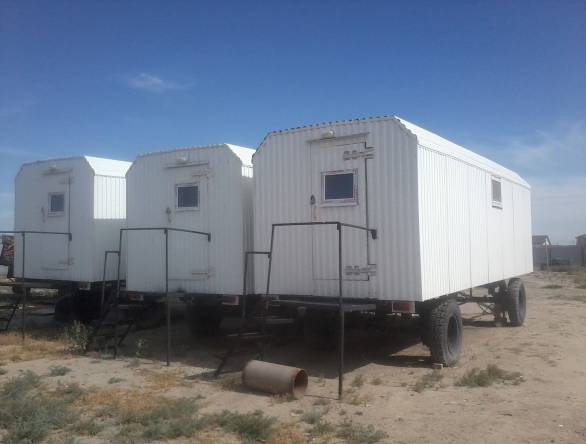 Компьютеры и ПО для обработки данныхДля обеспечения исследовательских работ будут использоваться мобильные ПК и стационарные инженерные компьютеры высокой производительности, которые будут обеспечивать:Скачку полевых данных с приемников.Cбор данныхОбработку данныхРаспечатку необходимой информации на плоттере в форматах А4 - A0. Рабочие станции имеют следующие характеристики:Процессор	-	Intel Core i3 - i7 (Dual/Quad) <2.9 GHz / E5-1620v3 		3.5GHz (Quad core)Оперативная память	-	8-64 GbГрафическая память	-	1- 4 GbЖесткий диск	-	500Gb - 3TbСвязь с внешними устройствами	-	USB - COMОбработка данных будет выполнятся с применением современного программного обеспечения таких как:Geomagic Design XEdgeWise Full SuiteAutoCAD Civil 3D 2014 - 2015AutoCAD 2010BestFit v6.3Trimble Business Center 2.5 / 3.5Фотогалерея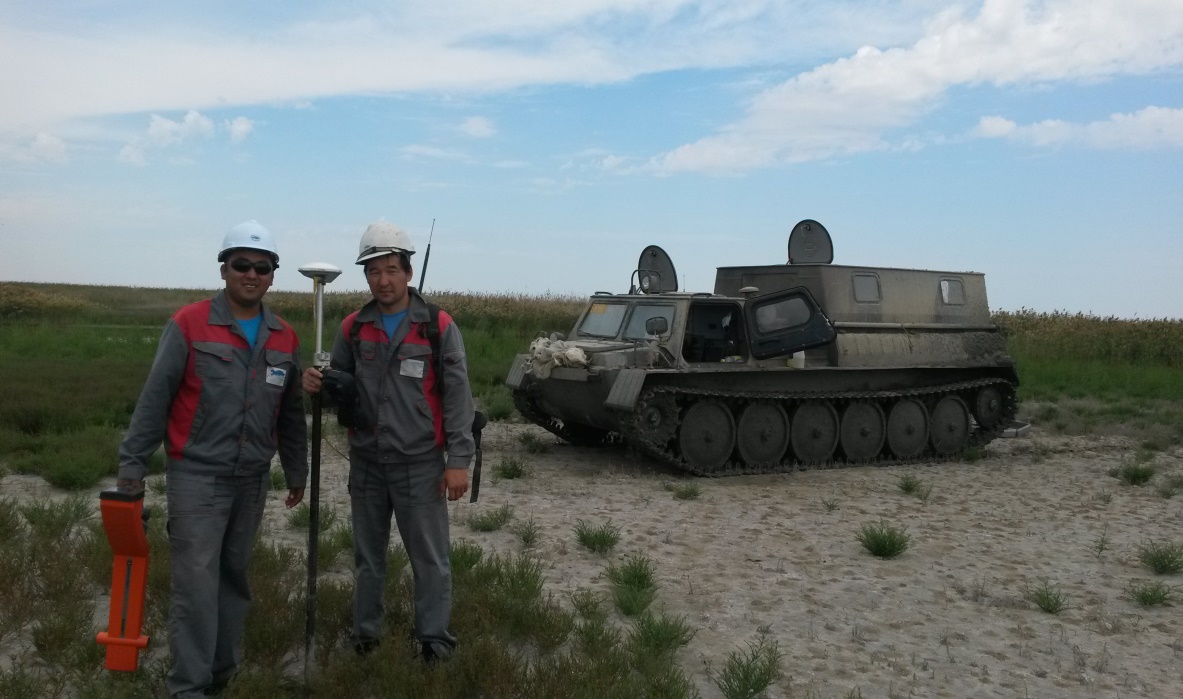 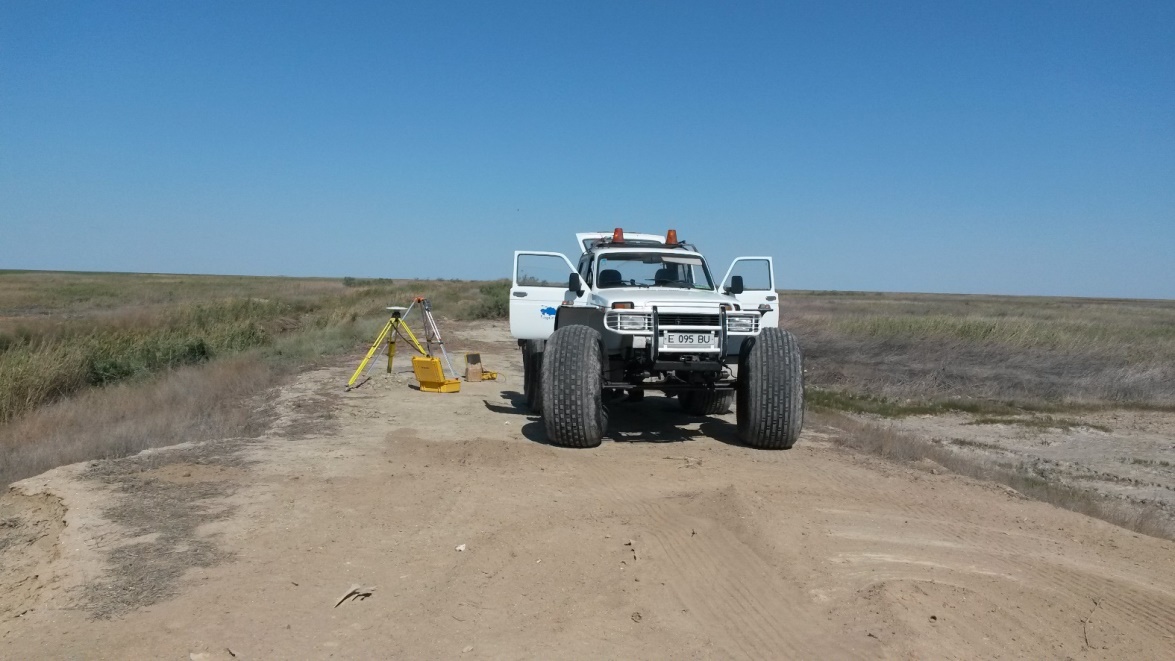 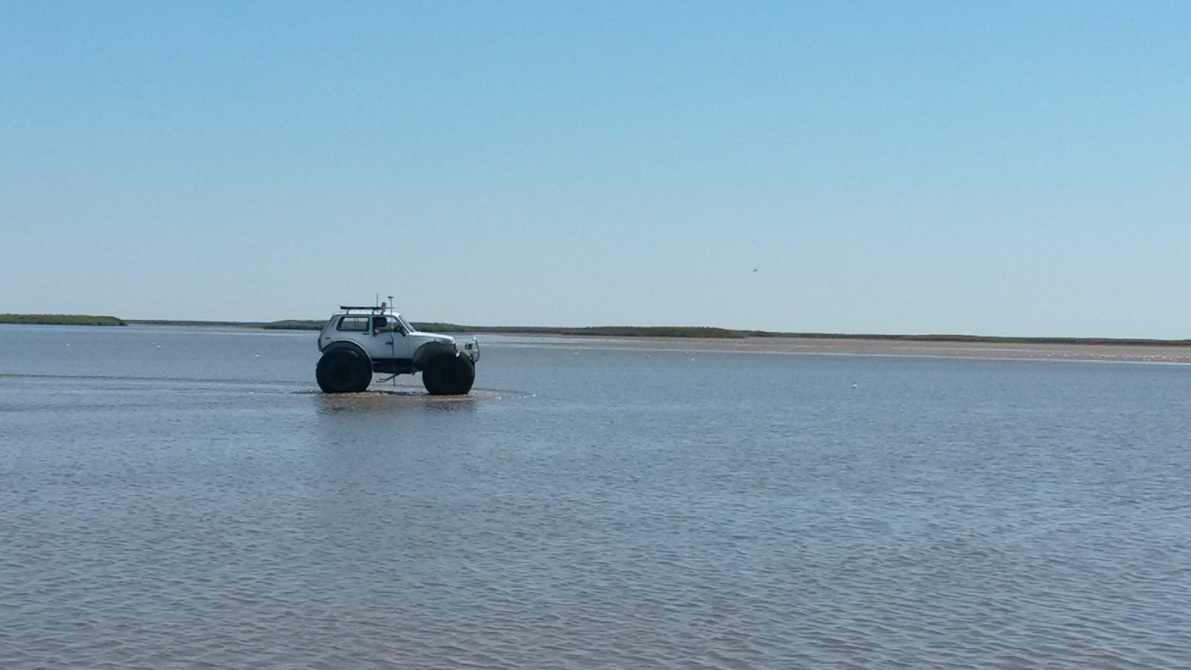 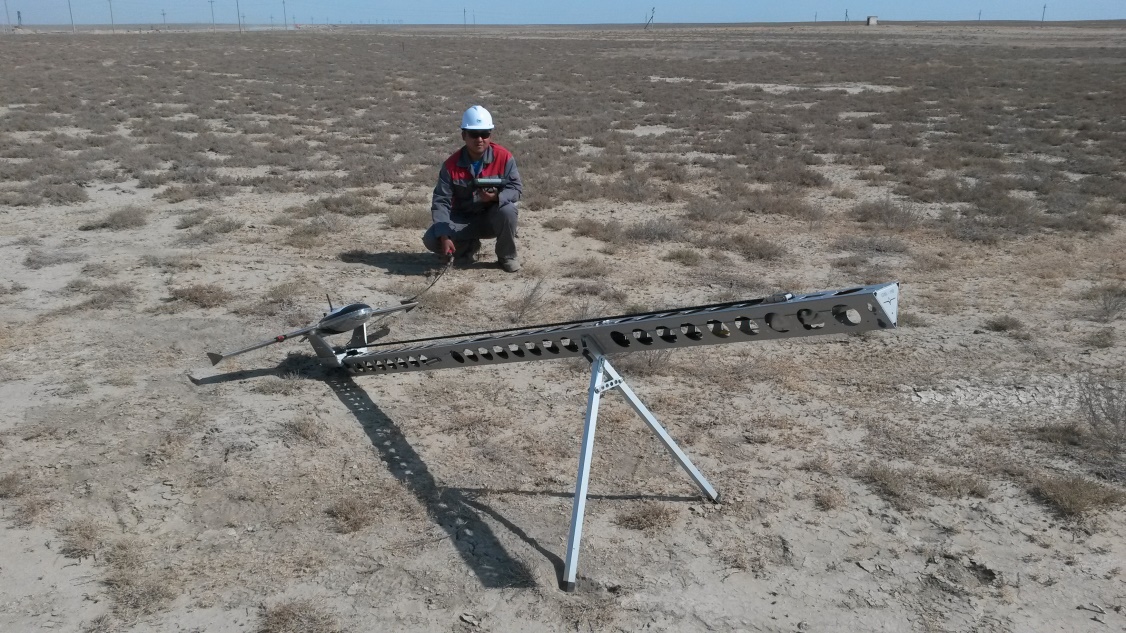 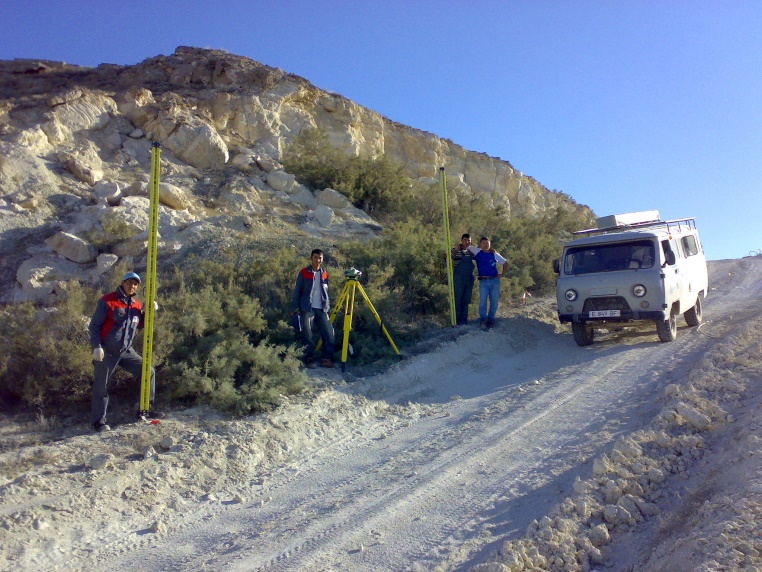 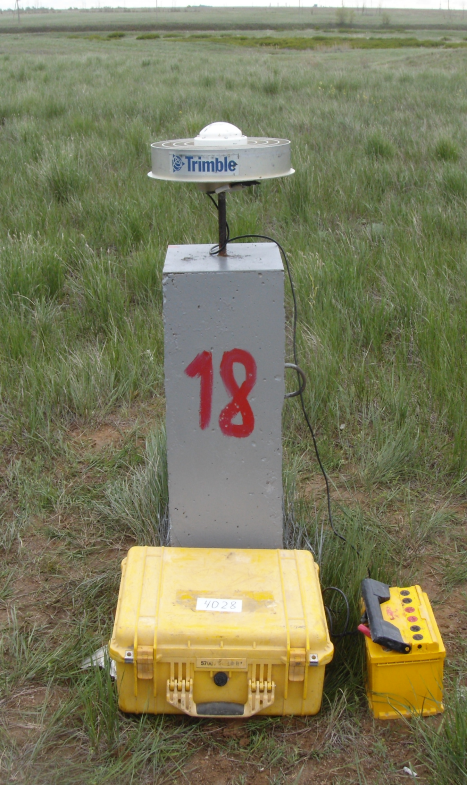 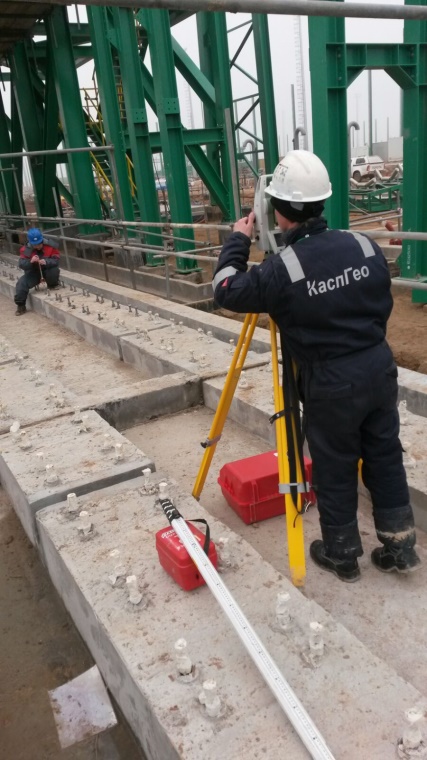 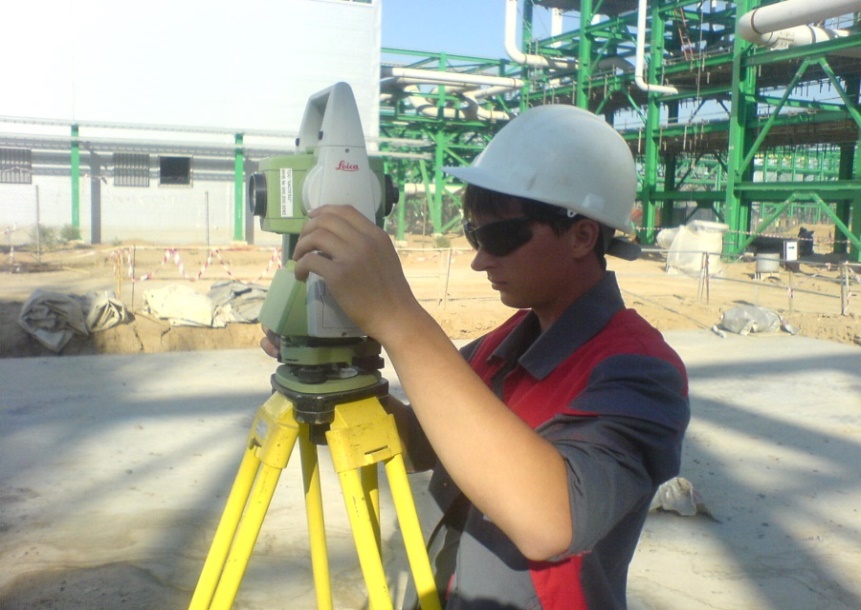 ОБЩИЕ СВЕДЕНИЯОБЩИЕ СВЕДЕНИЯПринцип сканированияВертикально вращающееся зеркало на горизонтальной поворотной базеПринцип измерения дальностиТехнология Trimble Lightning для сверхбыстрых импульсных измеренийЧастота измерений1 МГцМаксимальная дальность120 м для большинства поверхностей 340 м с дополнительной модернизациейШум дальномера< 2 мм для большинства поверхностейИЗМЕРЕНИЕ РАССТОЯНИЙ
Класс лазера 1, безопасный для глаз в соответствии с IEC EN60825-1ИЗМЕРЕНИЕ РАССТОЯНИЙ
Класс лазера 1, безопасный для глаз в соответствии с IEC EN60825-1Длина волны лазера1.5 μm, невидимыйДиаметр лазерного луча6-10-34 мм на 10-30-100 мМинимальное расстояние0.6 мМакс. стандартная дальность120 м при отражающей способности 18-90% 
100 м на плохо отражающую поверхность (5%)Повышенная дальность340 мШум дальномера< 2 мм на расстояниях от 2 до 100 м при отражающей способности 18-90%Систематическая ошибка дальномера< 2 ммСКАНИРОВАНИЕСКАНИРОВАНИЕПоле зрения360°х317°Угловая точность80 μradУСЛОВИЯ ЭКСПЛУАТАЦИИУСЛОВИЯ ЭКСПЛУАТАЦИИДиапазон рабочих температур без конденсации влаги)от 0 °С до +40 °СТемпература храненияот -20 °С до +50 °СОтносительная влажностьбез конденсации влагиВремя сканирования с одним аккумулятором> 2 часовОсвещенностьЛюбые условия освещения... внутри и вне помещений (без ограничений)Класс защитыIP54Размеры аккумулятора (ШхВхД)89.2 мм х 20.1 мм х 149.1 ммВес аккумулятора0.46 кгПараметры сканированияУровень 1Уровень 2Уровень 3Расширенный 1Максимальная дальность (м)120120120340Время сканирования (минут)02:0003:0010:0014:00Расстояние между точками на 30 м (мм)22,611,35,7Расстояние между точками на 300 м (мм)75,4Скорость вращения зеркала (оборотов в секунду)60603016Рабочая скорость сканирования (млн. точек)0,5110,4Количество точек (млн. точек)34138555312Элементы конструкцииЭлементы конструкцииТипЖестко закрепленное крылоВес2,5 кгРазмах крыльев1 мПлощадь крыла34 дм2Размеры100 x 65 x 10,5 cмМатериалEPP структура, усиленный карбон, составные элементыДвигательЭлектрический, 700 ВтАккумулятор14.8 В, 6000 мАчКамера Sony A5100Матрица CMOS, 24 Мп, APS-C (23,5x15,6 мм)КонтроллерTrimble Tablet Rugged PCПолетПолетПродолжительность полета на одной АКБ50 минДальность полета60 кмКрейсерская скорость80 км/чМаксимальная высота5000 мПодготовка к запуску5 минВзлетВзлетТипКатапультаУгол взлета30°ПосадкаПосадкаТипНа корпусУгол посадки14°Площадь посадкиОбычная: 20 x 6 мПлощадь посадкиРекомендуемая: 50 x 30 мПогодные условияВетер до 65 км/ч, слабый дождьКонтрольная частота2.4 ГГцРадиус действия радиомодемаСвыше 5 кмСбор данныхСбор данныхРазрешениеот 2 см до 24 смВысота полета относительно точки взлетаот 75 до 750 мИзмерениятехнология Trimble R-Track;усовершенствованный GNSS-чип Trimble Maxwell Custom Survey;высокоточный множественный коррелятор измерений GNSS-псевдодальностей;нефильтрованные и несглаженные измерения псевдодальностей для снижения уровня шума и ошибок многолучевости, уменьшения временной области корреляции и лучших динамических характеристик;очень низкий шум измерений фазы несущих частот GNSS с точностью менее 1 мм в полосе 1 Гц;4 канала SBAS: WAAS/EGNOS;72 канала:Сигналы GPS: L1 С/А код, L2C, полный цикл фазы несущих L1/L2/L51Сигналы ГЛОНАСС: L1 C/A код, L1 P код, L2 P код, полный цикл фазынесущих L1/L2.Точность:Точность:статическая и FastStatic съемка- в плане: ±3 мм + 0,5 мм/км
- по высоте: ±3.5 мм + 1,0 мм/км;кинематическая съемка- в плане: ±10 мм + 1,0 мм/км
- по высоте: ± 20 мм + 1,0 мм/км;дифференциальная кодовая GPS-съемка- в плане: ±0,25 м + 1,0 мм/км
- по высоте: ±0,5 м + 1,0 мм/км.Условия эксплуатации:Условия эксплуатации:Рабочая температура, °C– 40 до + 65;Влажность- 100%, с конденсацией;Общие характеристикиОбщие характеристикиПередача данных1 порт RS-232, максимум 115,2 кбит/сИнтерфейс2-строчный, 16-значный ЖК-дисплей с 5 навигационными кнопками; поддержка английского, русского и китайского языковХарактеристики модемаХарактеристики модемаСкорость передачи по каналу/модуляция19200 бит/с/4FSK, 9600 бит/с/4FSK, 19200 бит/с/GMSK, 16000 бит/с/GMSK, 9600 бит/с/GMSK, 8000 бит/с/GMSK, 4800 бит/с/GMSKПротоколы канала передачи данныхПрозрачный EOT/EOC, с коммутацией пакетов, Trimble, TT450S, (HW), SATELКоррекция ошибок методом упрежденияДаХарактеристики радиоХарактеристики радиоЧастотные диапазоны410 МГц - 430 МГц и 430 МГц - 470 МГцЧастотные диапазоныСинтезированное разрешение настройки 6,5 кГц. Стабильность частоты ±1 ppm от –40°C до +85°CВыходная р/ч мощность передатчикаПрограммируемая от 2Вт до 35Вт (где разрешено)Чувствительность11дБм BER 10Условия эксплуатацииУсловия эксплуатацииКорпусIP67 (пылезащищенный и водонепроницаемый при погружении на глубину 1 м в течение 30 минут)Рабочая температура (приемник)от –40˚C до +85˚CРабочая температура (передатчик)от –40˚C до +55˚CТемпература храненияот –55˚C до +85˚CВибростойкостьMIL-STD-810FЧастотыL1/L2/L5/G1/G2/OmniSTAR/SBAS/E1/E2/E5ab/E6Питаниепостоянное напряжение 3,3-12 В, ток до 100 мАчСхема подачи питания4-х точечнаяСтабильность фазового центра<2 ммКоэффициент усиления50 дБ по частоте L1, 50 дБ по частоте L2Контактный разъем для кабеляTNCДиапазон рабочих температурот -40° до +70°CДиапазон температур храненияот -55° до +85°CВибропрочностьстандарт MIL-810-F, глава 514.5c-17 (уровень вибрации по каждой оси)Ударопрочностьстандарт MIL-810-F, таблица 516.5-I (падение с высоты 2 м)Влажность100%, полная герметичность, выдерживает погружение в воду на глубину 1 мЧастотыL1/L2/L5/G1/G2/OmniSTAR/SBAS/E1/E2/E5ab/E6Питаниепостоянное напряжение 3.3-12 В, ток до 100 мАчСхема подачи питания4-х точечнаяСтабильность фазового центра<2 ммКоэффициент усиления50 дБ по частоте L1, 50 дБ по частоте L2Контактный разъем для кабеляTNCДиапазон рабочих температурот -40° до +70°CДиапазон температур храненияот -55° до +85°CВибропрочностьстандарт MIL-810-F, глава 514.5c-17 (уровень вибрации по каждой оси)Ударопрочностьстандарт MIL-810-F, таблица 516.5-I (падение с высоты 2 м)Влажность100%, полная герметичность, выдерживает погружение в воду на глубину 1 мЛинейные измерения:Линейные измерения:Безотражательные измерения:500 мПредел 1 призма:3500 мТочность измерения расстояний:1.5 mm + 2.0 ppmТочность безотражательных измерений:2 mm + 2 ppmУгловые измерения:Угловые измерения:Точность измерения углов:1 ''Метод определения угла:Абсолютный, непрерывный, диаметральныйЗрительная труба:Зрительная труба:Увеличение:30 ×Угол поля зрения:1° 30’ (1.66 град) / 2.7 м на расстоянии 100 мРазрешающая способность:3 ''Мин. расстояние фокус.:1.7 мКомпенсатор:Компенсатор:Точность компенсации:0.5 "Общая информация:Общая информация:Рабочая температура:от - 20 до +50 °C ºСВодозащищенность:IP55Масса:5.1 кгВстроенный компьютер:Встроенный компьютер:Операционная система:Windows CE 5.0ПЗУ:100000 точекТочность измерений (инварная рейка)0,3Точность измерений (стандартная рейка)1,0Точность измерений (визуальные измерения)2,0Точность измерений (мин. разрядность дисплея)0,01Точность измерений (время измерений, сек)3Дальность измерений (электронные измерения)от 1,8 до 110Дальность измерений (визуальные измерения)от 0,6Программы измерений (стандартные программы)Измерение, Измерение и Запись превышений/расстояний методами ЗП, доп. ЗП, ЗППЗ, доп. ЗППЗПрограммы измерений (методики нивелирования)Единичные измерения, среднее, усредненное, повторные единичные измерения (трекинг)Компенсатор (тип)маятниковый с магнитным демпферомКомпенсатор (точность установки)0,3Зрительная труба (увеличение)24xРегистрация данных (дисплей)LCD, 8 строк х 24 символаРегистрация данных (встроенная память)6000 измерений, PCMCIAРегистрация данных (сохранение данных)PCMCIA карта памяти (ATA-Flash/SRAM)Регистрация данных (измерения в режиме Online c ПК)GSI format via RS232Регистрация данных (обмен данными)GSI8/GSI16/XML/гибкие форматыРегистрация данных (клавиатура)буквенно-цифровая, 26 клавишПитание (аккумулятор)GEB111Питание (время работы)11чПитание (батарейный адаптер)GAD96 6x LR6/AA/AM3, 1.5ВУвеличение зрительной трубы24 кратДиапазон измерений100 мТочность измерения превышений0,3 - 2 мм на 1 км двойного ходаТочность измерения расстояний10 мм / 20 мВремя измерения3 сДисплейLCD, 8 строк х 24 символаКлавиатура26 клавишПамять6001 измерений, PCMCIAИзображениепрямоеРабочая температура-20°C ... +50°CВремя работы без подзарядкиGEB111-12 часов, GEB121-24 часаКласс защиты корпусаIP53Масса2,8 кгТочность1,2 мм (СКО на 1 км двойного хода)Увеличение30XМинимальное фокусное расстояние0,7 мУгол поля зрения1°10'Диаметр объектива40 ммИзображениепрямоеЦена деления горизонтального круга1°Диапазон работы компенсатора±15'Длина зрительной трубы210 ммМасса1,7 кгГабариты210х120х120 ммДругие особенностикомпенсатор с магнитным демпфером, бесконечные наводящие винтыЧувствительность5 мкА на расстоянии 1 м (33 кГц)Динамический диапазон140дБИзбирательность120дБ/ГцМаксимальная глубина1Линия: 6 мЗонд: 15 мРЧ-маркеры:Рядом с поверхностью: 60 см,Сферический маркер: 1.5 м,Средний диапазон: 1.8 мПолный диапазон: 2.4 мТочность определения глубины2Линия: ± 5%,  0.1 - 3м.Зонд: ± 5%,  0.1 - 7мРЧ-маркеры: ± 15%, ± 5см до максимальной глубиныТочность локации± 5% глубиныПогрешность GPS-позиционирования3м КВО (круговое вероятное  отклонение)Поиск повреждений с функцией CDДо 13 пар с функцией CD, от 220Гц до 1248ГцПоиск поврежденийДиагностика повреждений изоляции кабеля от короткого замыкания до 2МОм с А-рамкойЗащита от динамической перегрузки30дБ (автомат)БатареиБлок 3 x Li-Ion батарей типа D (LR20)Время работы от батарей (постоянное использование)3Li-Ion или солевые - до 25 часовГарантия24 месяцаСовместимостьFCC, RSS 310 RoHS, WEEEОдобреноCE, BluetoothМасса2.1кг (с батареями)Размеры648 x 286 x 177 ммИсполнениеВысокопрочный АБС-пластикЗащитаIP54Рабочая температура-20 до +50°CПриемники9890ЧастотыАктивная982 Hz, 9.82, 82 кГцПассивная50/60Гц, 14-22 кГцТочность измерения глубины± 5%Макс. измеряемая глубина6мПитание батареи типа AA (1.5 в)6штВремя работыБольше 30 ч.Вес2.2 кгГенераторы9890Передающая частота982 Hz, 9.82, 82 кГцВыходная мощность3 ВтПитание10 батарей, 1.5 В, IEC R20Доп. опцииНикель-кадмиевые аккумуляторыВремя работыОт батарей >70 час. NiCd-аккумуляторы>30 час.Размеры36.2 x 23.5 x 13.3 см.Диапазон рабочих температур-20 до +50°С